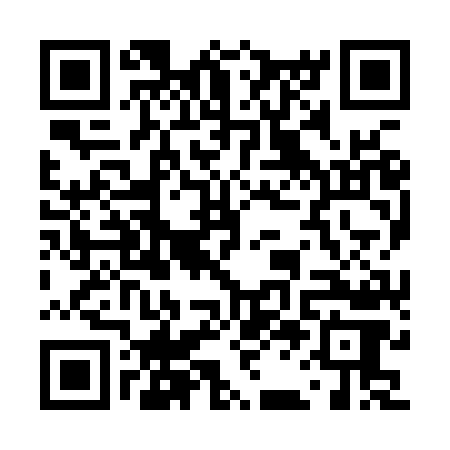 Ramadan times for Auna di Sopra, ItalyMon 11 Mar 2024 - Wed 10 Apr 2024High Latitude Method: Angle Based RulePrayer Calculation Method: Muslim World LeagueAsar Calculation Method: HanafiPrayer times provided by https://www.salahtimes.comDateDayFajrSuhurSunriseDhuhrAsrIftarMaghribIsha11Mon4:544:546:3412:244:256:156:157:5012Tue4:524:526:3212:244:266:166:167:5113Wed4:504:506:3012:244:276:186:187:5314Thu4:484:486:2912:234:286:196:197:5415Fri4:454:456:2712:234:296:216:217:5616Sat4:434:436:2512:234:306:226:227:5717Sun4:414:416:2312:234:316:236:237:5918Mon4:394:396:2112:224:326:256:258:0019Tue4:374:376:1912:224:346:266:268:0220Wed4:354:356:1712:224:356:276:278:0321Thu4:334:336:1512:214:366:296:298:0522Fri4:304:306:1312:214:376:306:308:0623Sat4:284:286:1112:214:386:326:328:0824Sun4:264:266:0912:204:396:336:338:1025Mon4:244:246:0712:204:406:346:348:1126Tue4:224:226:0512:204:416:366:368:1327Wed4:194:196:0312:204:426:376:378:1428Thu4:174:176:0112:194:436:386:388:1629Fri4:154:155:5912:194:446:406:408:1830Sat4:134:135:5712:194:456:416:418:1931Sun5:105:106:551:185:467:427:429:211Mon5:085:086:531:185:477:447:449:232Tue5:065:066:511:185:487:457:459:243Wed5:035:036:491:175:497:467:469:264Thu5:015:016:471:175:507:487:489:285Fri4:594:596:451:175:517:497:499:306Sat4:564:566:441:175:527:517:519:317Sun4:544:546:421:165:537:527:529:338Mon4:524:526:401:165:537:537:539:359Tue4:494:496:381:165:547:557:559:3710Wed4:474:476:361:165:557:567:569:38